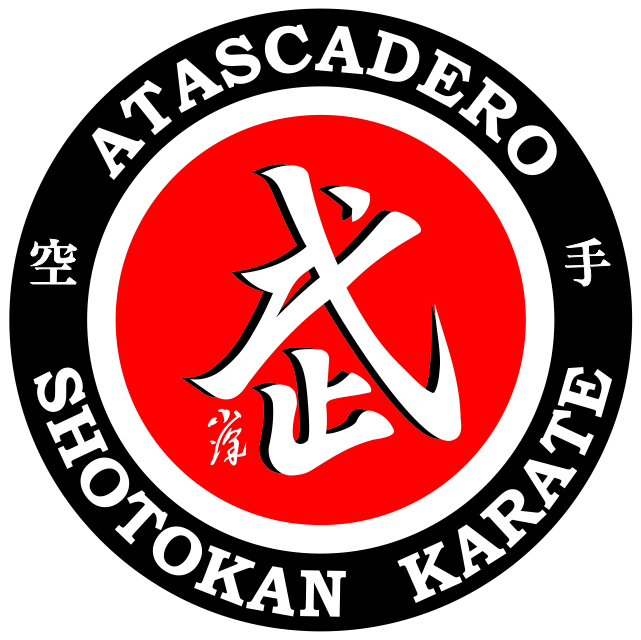 NIDAN SECOND DEGREE BLACK BELT TESTName:            Name:            Test Fee: $200Present Rank:      Testing Rank: 1st KyuResult:Single BasicsScoreScoreScoreScoreScoreCommentsOizuki12345Gyaku zuki 12345Gedan barai12345Age uke12345Ude soto uke12345Ude uchi uke12345Shuto uke12345Mae geri12345Yoko geri kekomi (f. Stance)12345Yoko geri keage (kiba dachi)12345Mawashi geri12345Ushiro geri12345StancesScoreScoreScoreScoreScoreCommentsFront stance12345Back stance12345Kibadachi12345Other stances12345Double BasicsScoreScoreScoreScoreScoreCommentsOizuki - gyakuzuki12345Gedanbarai - gyakuzuki12345Age uke - gyakuzuki12345Ude soto uke - gyakuzuki12345Ude uchi uke - gyakuzuki12345Shuto uke - nukite12345Mae geri – jodan oizuki12345Mae geri – chudan gyakuzuki12345Yoko geri - gyakuzuki12345Mawashi geri - gyakuzuki12345Mae geri - yoko geri12345Mae geri - mawashi geri12345Mawashi geri - ushiro geri12345Ushiro geri - mawashi geri12345Mae geri, yoko geri, one leg12345Mae geri, mawashi geri, one leg12345Triple CombinationsScoreScoreScoreScoreScoreCommentsStarting from gyaku zuki: jodankizami zuki-chudan gyaku zuki, step chudan gyaku zuki12345Starting from gyakuzuki:  stepgyakuzuki, jodan kizami zuki- gyakuzuki12345Ude soto uke, uraken, empi12345Ude uchi uke, jodan kizamizuki, gyaku zuki12345Kokutsu dachi shuto uke,kizami mae geri, nukite12345Mawashi geri, uraken, gyaku zuki12345Ushiro geri, uraken, gyaku zuki12345Mae geri, yoko geri, mawashi geri12345Mae geri, mawashi geri, ushiro geri12345Quadruple CombinationsScoreScoreScoreScoreScoreCommentsMae geri, yoko geri, mawashi geri,ushiro geri12345Step back age uke, mawashi geri,uraken (kibadachi), oizuki12345Mae geri, yoko kekomi, mawashigeri, ushiro geri, one leg12345Sparring CombinationsScoreScoreScoreScoreScoreCommentsKizami zuki, mae geri, oizuki12345Kizami zuki, gyaku zuki,mawashi geri, gyaku zuki12345Kizami zuki, gyaku zuki, pull frontleg back ushiro geri, gyaku zuki12345KataKataKataKataScoreScoreScoreScoreScoreCommentsTokui kataTokui kataTokui kataTokui kata12345Heian 1 ,  2 , 3, ,  5                 or Tekki 1 Heian 1 ,  2 , 3, ,  5                 or Tekki 1 Heian 1 ,  2 , 3, ,  5                 or Tekki 1 Heian 1 ,  2 , 3, ,  5                 or Tekki 1 12345Tekki  2  or 3Tekki  2  or 3Tekki  2  or 3Tekki  2  or 312345Bassai DaiBassai DaiKanku DaiKanku Dai12345JionJitteJitteEmpi12345HangetsuHangetsuGankakuGankaku12345Jiyu NihonKumiteAttackingDefendingKizami zuki, gyaku zukiScore:Score:Gyaku zuki, gyaku zukiScore:Score:Oi zuki, gyaku zukiScore:Score:Mae geri, jodan oizukiScore:Score:Mae geri, mawashi geriScore:Score:Ushiro geri, uraken uchiScore:Score:Jiyu KumiteAttackingDefendingSpeedScore:Score:PowerScore:Score:FocusScore:Score:DistanceScore:Score:TimingScore:Score:ZanchinScore:Score:SpiritScore